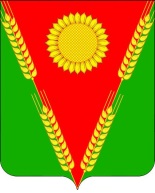 О даче согласия администрации Комсомольского сельского поселения Гулькевичского района на заключение соглашения с администрацией муниципального образования Гулькевичский район о передаче полномочий по осуществлению внутреннего муниципального финансового контроля за счет межбюджетных трансфертов, предоставляемых из бюджета Комсомольского сельского поселения Гулькевичского района в бюджет муниципального образования Гулькевичский район на 2023 годНа основании части 4 статьи 15 Федерального закона от 6 октября               2003 года № 131-ФЗ «Об общих принципах организации местного самоуправления в Российской Федерации», части 3 статьи 265, статьи 269.2 Бюджетного кодекса Российской Федерации, части 8 статьи 99 Федерального закона от 5 апреля 2013 года  № 44-ФЗ «О контрактной системе в сфере закупок товаров, работ услуг для обеспечения государственных и муниципальных нужд», руководствуясь уставом Комсомольского поселения Гулькевичского района, Совет Комсомольского поселения Гулькевичского района, р е ш и л:1. Дать согласие администрации Комсомольского сельского поселения Гулькевичского района на заключение соглашения с администрацией муниципального образования Гулькевичский район на срок с 1 января 2023 года по 31 декабря 2023 года о передаче муниципальному образованию Гулькевичский район полномочий по осуществлению внутреннего муниципального финансового контроля за счет межбюджетных трансфертов, предоставляемых из бюджета Комсомольского сельского поселения Гулькевичского района, в размере 15113,84 (пятнадцать тысяч сто тринадцать рублей 84 копейки).2. Администрации Комсомольского сельского поселения Гулькевичского района заключить соглашение с администрацией муниципального образования Гулькевичский район о передаче полномочий, определенных в пункте 1 настоящего решения и обнародовать заключенное соглашение в специально установленных местах для обнародования муниципальных правовых актов органов местного самоуправления Пушкинского сельского поселения Гулькевичского района, определенных постановлением администрации Комсомольского сельского поселения Гулькевичского района от 25 января 2017 года № 6 «Об определении специально установленных мест для обнародования муниципальных правовых актов органов местного самоуправления Комсомольского сельского поселения Гулькевичского района». Настоящее решение разместить на сайте Комсомольского сельского поселения Гулькевичского района в информационно-телекоммуникационной сети «Интернет».3. Контроль за выполнением настоящего решения возложить на постоянно действующую депутатскую комиссию по бюджету, налогам, сборам, муниципальной собственности, экономике, торговле, предпринимательству и инвестиционной политике Совета Комсомольского сельского поселения Гулькевичского района.4. Настоящее решение вступает в силу со дня его подписания.Глава Комсомольского сельского поселения Гулькевичского района                                                                 А.Н. МатвиенкоПриложение № 1к решению 42 сессии IV созыва СоветаКомсомольского сельского поселенияГулькевичского районаот 25.11.2022 № 2Соглашение №__о передаче администрации муниципального образования Гулькевичский район полномочий администрации Комсомольского сельского поселения Гулькевичского района по осуществлению внутреннего муниципального финансового контроля«__» _______________ 20__ годаАдминистрация муниципального образования Гулькевичский район, именуемая в дальнейшем «Администрация района», в лице главы муниципального образования Гулькевичский район Шишикина Александра Александровича, действующего на основании устава муниципального образования Гулькевичский район с одной стороны, и администрация Комсомольского сельского поселения Гулькевичского района, именуемая в дальнейшем «Администрация поселения», в лице главы Комсомольского сельского поселения Гулькевичского района Матвиенко Анатолия Николаевича, действующего на основании устава Комсомольского поселения Гулькевичского района, с другой стороны, именуемые совместно  «Стороны», руководствуясь частью 4 статьи 15 Федерального закона от 6 октября 2003 года № 131-ФЗ «Об общих принципах организации местного самоуправления в Российской Федерации», частью 3 статьи 265, статьей 269.2 Бюджетного кодекса Российской Федерации, частью 8 статьи 99 Федерального закона от                   5 апреля 2013 года № 44-ФЗ «О контрактной системе в сфере закупок товаров, работ услуг для обеспечения государственных и муниципальных нужд» заключили настоящее Соглашение о нижеследующем:1. Предмет соглашения1.1. Предметом настоящего Соглашения является передача Администрацией поселения, полномочий по осуществлению внутреннего муниципального финансового контроля Администрации района, и их реализация за счет средств, предоставляемых из бюджета Комсомольского сельского поселения Гулькевичского района (далее – бюджет поселения) в бюджет муниципального образования Гулькевичский район (далее – бюджет муниципального района).1.2. Администрации района передаются полномочия по осуществлению внутреннего муниципального финансового контроля, предусмотренного частью 3 статьи 265, статьей 269.2 Бюджетного кодекса Российской Федерации, частью 8 статьи 99 Федерального закона от 5 апреля 2013 года                 № 44-ФЗ «О контрактной системе в сфере закупок товаров, работ, услуг для обеспечения государственных и муниципальных нужд» (далее – Федеральный закон о контрактной системе):контроль за соблюдением положений правовых актов, регулирующих бюджетные правоотношения, в том числе устанавливающих требования к бухгалтерскому учету и составлению и представлению бухгалтерской (финансовой) отчетности муниципальных учреждений;контроль за соблюдением положений правовых актов, обусловливающих публичные нормативные обязательства и обязательства по иным выплатам физическим лицам из бюджетов бюджетной системы Российской Федерации, а также за соблюдением условий договоров (соглашений) о предоставлении средств из соответствующего бюджета, муниципальных контрактов;контроль за соблюдением условий договоров (соглашений), заключенных в целях исполнения договоров (соглашений) о предоставлении средств из бюджета, а также в случаях, предусмотренных Бюджетным кодексом Российской Федерации, условий договоров (соглашений), заключенных в целях исполнения муниципальных контрактов;контроль за достоверностью отчетов о результатах предоставления и (или) использования бюджетных средств (средств, предоставленных из бюджета), в том числе отчетов о реализации муниципальных программ, отчетов об исполнении муниципальных заданий, отчетов о достижении значений показателей результативности предоставления средств из бюджета;контроль в сфере закупок, предусмотренный частью 8 статьи 99 Федерального закона о контрактной системе в части:соблюдения правил нормирования в сфере закупок, установленных в соответствии со статьей 19 Федерального закона о контрактной системе;определения и обоснования начальной (максимальной) цены контракта, цены контракта, заключаемого с единственным поставщиком (подрядчиком, исполнителем), начальной цены единицы товара, работы, услуги, начальной суммы цен единиц товара, работы, услуги;соблюдения предусмотренных Федеральным законом о контрактной системе требований к исполнению, изменению контракта, а также соблюдения условий контракта, в том числе в части соответствия поставленного товара, выполненной работы (ее результата) или оказанной услуги условиям контракта;соответствия использования поставленного товара, выполненной работы (ее результата) или оказанной услуги целям осуществления закупки.2.Финансовое обеспечение2.1 Переданные в соответствии с настоящим Соглашением полномочия осуществляются за счет средств межбюджетных трансфертов, передаваемых из бюджета поселения в бюджет муниципального района в течение срока действия настоящего Соглашения.2.2. Объем средств, предоставляемых Администрации района из  бюджета поселения в бюджет муниципального района на осуществление полномочий, предусмотренных настоящим Соглашением, на период действия Соглашения, определяется из расходов на оплату труда и материальных затрат, связанных с выполнением переданных полномочий по осуществлению внутреннего муниципального финансового контроля.2.3. Годовой объем денежных средств в 2023 году, выделяемых из бюджета поселения в бюджет муниципального района равен 15113,84 (пятнадцать тысяч сто тринадцать рублей 84 копейки).(сумма прописью)(приложение к настоящему Соглашению).3. Порядок определения ежегодного объема межбюджетных трансфертов3.1. Расчет межбюджетных трансфертов, направляемых на осуществление передаваемых по настоящему Соглашению полномочий, осуществляется в соответствии с методикой расчета межбюджетных трансфертов на исполнение переданных полномочий по осуществлению внутреннего муниципального финансового контроля от Администрации поселения Администрации района, утвержденной решением Совета Комсомольского сельского поселения Гулькевичского района.3.2. Стороны ежегодно определяют объем межбюджетных трансфертов, необходимых для осуществления передаваемых полномочий (приложение к настоящему Соглашению).3.3. В случае если для проведения мероприятий, указанных в п.1.2 Администрации района требуются дополнительные денежные средства, между сторонами настоящего Соглашения заключается дополнительное Соглашение.4. Права и обязанности сторон.В целях реализации настоящего Соглашения стороны имеют права и обязанности.4.1. Администрация района при осуществлении переданных полномочий обязана:осуществлять переданные полномочия в соответствии с положениями действующего законодательства, настоящего Соглашения, принятыми нормативными правовыми актами;использовать выделяемые Администрацией поселения межбюджетные трансферты исключительно на осуществление переданных полномочий.4. 2. Администрация района имеет право:получать от Администрации поселения информацию, сведения и документы, необходимые для исполнения принятых полномочий;направлять в Администрацию поселения запрос о предложениях для  проведения контрольных мероприятий;направлять копии актов, заключений, представлений, предписаний по результатам проведенных контрольных мероприятий Администрации поселения;предоставлять отчет об осуществлении переданных полномочий в Администрацию поселения ежегодно не позднее 1 марта года, следующего за отчетным.4.3. Администрация поселения обязана: осуществлять финансирование мероприятий по осуществлению переданных в соответствии с настоящим Соглашением полномочий;перечислять межбюджетные трансферты в бюджет муниципального района в объеме, предусмотренном приложением к настоящему Соглашению; направлять в Администрацию района запрашиваемые информацию, сведения и документы, необходимые для исполнения переданных полномочий.4.4. Администрация поселения имеет право:приостановить перечисление межбюджетных трансфертов, предусмотренных настоящим Соглашением в случае неисполнения Администрацией района переданных полномочий;запрашивать и получать в установленном порядке от Администрации района документы и информацию, связанную с осуществлением переданных ей полномочий;информировать Администрацию района о результатах рассмотрения представлений (предписаний) по устранению выявленных нарушений;направлять в Администрацию района предложения о проведении контрольных мероприятий.5. Ответственность сторон5.1. Стороны несут ответственность за неисполнение (ненадлежащее исполнение) предусмотренных настоящим Соглашением обязанностей, в соответствии с законодательством Российской Федерации и настоящим Соглашением. 5.2. В случае неисполнения Администрацией района предусмотренных настоящим Соглашением переданных полномочий обеспечивается возврат в бюджет поселения части объема, предусмотренных настоящим Соглашением межбюджетных трансфертов, приходящихся на объем невыполненных полномочий.6. Срок действия соглашения6.1. Соглашение заключено на срок 1 год и действует в период с 1 января 2023 года по 31 декабря 2023 года.6.2. При отсутствии письменного обращения какой-либо из сторон о прекращении действия Соглашения, направленного за 1 месяц до истечения срока действия Соглашения, Соглашение считается пролонгированным на срок 1 год.7. Основания и порядок расторжения Соглашения7.1. Настоящее Соглашение может быть расторгнуто (в том числе досрочно):по соглашению сторон, оформленному в письменном виде;в одностороннем порядке, в случае неисполнения или ненадлежащего исполнения полномочий в соответствии с действующим законодательством;в случае изменения действующего законодательства, в связи с которым реализация переданных полномочий становится невозможной.7.2. Уведомление о расторжении настоящего Соглашения в одностороннем порядке направляется другой Стороне в письменном виде. Соглашение считается расторгнутым по истечении 30 дней со дня направления указанного уведомления.7.3. При досрочном расторжении настоящего Соглашения муниципальный район обеспечивает в течение трех месяцев со дня расторжения возврат в бюджет поселения части объема межбюджетных трансфертов, приходящейся на неисполненный объем полномочий.8. Заключительные положения8.1. Настоящее Соглашение вступает в силу с момента его подписания Сторонами.8.2. Изменения и (или) дополнения в настоящее Соглашение могут быть внесены по взаимному согласию Сторон путем составления дополнительного соглашения в письменной форме, являющегося неотъемлемой частью настоящего Соглашения.8.3. Неурегулированные сторонами споры и разногласия, возникшие при исполнении настоящего Соглашения, подлежат рассмотрению в порядке, предусмотренном законодательством Российской Федерации.8.4. Настоящее Соглашение составлено в двух экземплярах, имеющих одинаковую юридическую силу, по одному экземпляру для каждой из Сторон.10. Адреса и реквизиты СторонГлава Комсомольского сельского поселения Гулькевичского района                                                                     А.Н. МатвиенкоПриложение к Соглашениюо передаче администрациимуниципального образованияГулькевичский район полномочийадминистрации Комсомольскогосельского поселения Гулькевичского района по осуществлению внутреннегомуниципального финансового контроляГодовая сумма межбюджетных трансфертов на исполнение переданных полномочий по осуществлению внутреннего муниципального финансового контроля от Комсомольского сельского поселения Гулькевичского районаГлава Комсомольского сельского поселения Гулькевичского района                                                                      А.Н. МатвиенкоПриложение № 2к решению 42 сессии IV Совета Комсомольского сельского поселенияГулькевичского районаот 25.11.2022 № 2Методикарасчета межбюджетных трансфертов на исполнение переданных полномочий по осуществлению внутреннего муниципального финансового контроля от  администрации Комсомольского сельского поселения Гулькевичского района  администрации муниципального образования Гулькевичский районРасчет межбюджетных трансфертов бюджету муниципального образования Гулькевичский район производится в следующем порядке:V=Rфакт+Rмат,Rфакт=F*N*KrRмат=Rфакт*0,12где:V – объем межбюджетных трансфертов, причитающийся бюджету муниципального образования Гулькевичский район;F – годовое денежное содержание с начислениями на выплаты по оплате труда в соответствии с утвержденным штатным расписанием (положением об оплате труда) главного специалиста администрации муниципального образования Гулькевичский район, осуществляющего переданные полномочия.N – количество специалистов администрации муниципального образования Гулькевичский район, осуществляющих переданные полномочия (количество главных специалистов – 2 единицы).Kr – коэффициент объема плановых расходов сельского (городского) поселения в общем объеме плановых расходов всех 15-ти городских (сельских) поселений Гулькевичского района по состоянию на 1 октября 2021 года (после запятой восемь знаков).Rмат – расходы на материально-техническое обеспечение главных специалистов осуществляющих переданные полномочия (12 % от Rфакт).Глава Комсомольского сельского поселения Гулькевичского района                                                             А.Н. МатвиенкоПриложение № 3к решению 42 сессии IV Совета Комсомольского сельского поселенияГулькевичского районаот 25.11.2022 № 2ПОРЯДОКпредоставления иных межбюджетных трансфертов, предоставляемых бюджету муниципального образования Гулькевичский район из бюджета Комсомольского сельского поселения Гулькевичского района на исполнение муниципальным образованием Гулькевичский район полномочий по осуществлению внутреннего муниципального финансового контроля1. Настоящий Порядок регламентирует правила предоставления и расходования иных межбюджетных трансфертов, предоставляемых бюджету муниципального образования Гулькевичский район из бюджета Комсомольского сельского поселения Гулькевичского района (далее – бюджет поселения) на исполнение муниципальным образованием Гулькевичский район полномочий по осуществлению внутреннего муниципального финансового контроля (далее – иные межбюджетные трансферты).2. Иные межбюджетные трансферты предоставляются бюджету муниципального образования Гулькевичский район на основании соглашения, заключенного между администрацией Комсомольского сельского поселения и администрацией муниципального образования Гулькевичский район. 3. Иные межбюджетные трансферты предоставляются бюджету муниципального образования Гулькевичский район в соответствии с утвержденной сводной бюджетной росписью бюджета поселения, лимитами бюджетных обязательств, предусмотренных на соответствующий финансовый год.Ежегодный объем межбюджетных трансфертов перечисляется ежемесячно (в размере 1/12 годового объема межбюджетных трансфертов). 4. Администрация муниципального образования Гулькевичский район несет ответственность за нецелевое использование выделенных из бюджета поселения иных межбюджетных трансфертов в соответствии с действующим законодательством.5. В случае неисполнения муниципальным образованием Гулькевичский район предусмотренных полномочий, муниципальное образование Гулькевичский район обеспечивает возврат в бюджет поселения части объема межбюджетных трансфертов, приходящихся на не проведенные мероприятия.Глава Комсомольского сельского поселения Гулькевичского района                                                                  А.Н. МатвиенкоСОВЕТ Комсомольского сельского поселения Гулькевичского районаСОВЕТ Комсомольского сельского поселения Гулькевичского районаСОВЕТ Комсомольского сельского поселения Гулькевичского районаСОВЕТ Комсомольского сельского поселения Гулькевичского районаСОВЕТ Комсомольского сельского поселения Гулькевичского районаСОВЕТ Комсомольского сельского поселения Гулькевичского районаРЕШЕНИЕ42 сессия IV созываРЕШЕНИЕ42 сессия IV созываРЕШЕНИЕ42 сессия IV созываРЕШЕНИЕ42 сессия IV созываРЕШЕНИЕ42 сессия IV созываРЕШЕНИЕ42 сессия IV созываот25.11.2022№2Администрация муниципального образования Гулькевичский районЮридический адрес:352190, Краснодарский край, г. Гулькевичи, ул. Советская, 14тел.5-18-83, 5-18-85, факс 5-01-99ИНН 2329013399, КПП 232901001Банк получателя:Казначейский счет 03231643036130001800Единый казначейский счет 40102810945370000010Южное ГУ Банка России/УФК по Краснодарскому краю г.КраснодарБИК 010349101ОКТМО 03613000,КБК 902202040014050000150 _________(подпись)              (Ф.И.О.)Администрация Комсомольскогосельского поселения Гулькевичскогорайона352170, Краснодарский край, Гулькевичский район, п. Комсомольский, ул. Комсомольская, 3тел.2-81-45,факс 2-81-97ИНН 2329019714, КПП 232901001ОКТМО 03613413,ЮЖНОЕ ГУ БАНКА РОССИИ//УФК по Краснодарскому краю, г Краснодар Банк получателя:Единый казначейский счет 40102810945370000010Южное ГУ Банка России//УФК по Краснодарскому краю                     г. КраснодарБИК 040349001,Казначейский счет 03231643036134131800  _________(подпись)              (Ф.И.О.)п/пНаименование поселенияГодовая сумма межбюджетных трансфертов, рублей1Комсомольское сельское поселение Гулькевичского района15113,84